Les informations apparaissant sur cette fiche seront transmises, au besoin, à la personne responsable du terrain de jeux ou à la personne désignée qui pourrait intervenir en cas d’urgence.En cas d’accident ou de maladie, j’autorise la personne responsable de l’activité à assurer à mon enfant les soins médicaux et chirurgicaux nécessaires. Il est entendu que je serai avisé le plus tôt possible s’il advenait un problème de quelque nature qu’il soit, pouvant affecter la santé de mon enfant.J’aimerais recevoir le Relevé 24 (frais de garde d’enfants) : Oui  Non 	N.A.S parent : Signature du parent ou tuteur		Nom en lettres moulées			DateDemande d’autorisation parentale pour la prise de photosPendant la période du terrain de jeux, nous aimerions prendre des photos de vos enfants, afin d’immortaliser les belles activités qu’ils vivront tout au long de l’été et leur créer un beau souvenir.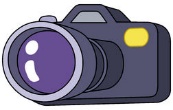 	J’autorise que mon enfant soit photographié.	Je refuse que mon enfant soit photographié.					Paiement					Payable en argent ou par chèque libellé au nom de la Municipalité de L’Isle-Verte.Les chèques postdatés doivent être faits en date maximale du 25 juin 2019.PrésenceVeuillez cocher les cases où votre enfant sera présent durant l’été.Commande du chandailNom de l’enfant :  	Âge :  	Grandeur :  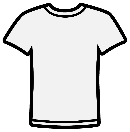 (P)  Petit (6-8)			(G)  Grand (14-16) 	(M)  Moyen (10-12)			(TG)  Très grandRenseignements générauxNom de l’enfant :  	Âge :  	M  FDate de naissance : 	Numéro Ass. Maladie : 	Exp. : Père ou tuteur : 	 Mère ou tutrice : Adresse : Téléphone résidentiel : 	Travail : 	Autre : Courriel : J’autorise mon enfant à revenir seul à la maison. 	Oui 	 Non Identification d’une autre personne pouvant venir chercher l’enfant : Téléphone : Personne à contacter en cas d’urgence (autre que les parents)Important : cette personne doit être disponible sur les heures de terrain de jeux.Nom :  	Lien avec l’enfant : Téléphone 1 :  		Téléphone 2 : Renseignements médicauxAfin d’assurer la sécurité de votre enfant, la direction doit être informée des problèmes de santé qui peuvent nécessiter une intervention d’urgence au terrain de jeux ou lors d’une sortie.Est-ce que votre enfant présente un de ces problèmes de santé :Allergie sévère à certains aliments ou aux piqûres d’insectes, diabète, asthme ou autre? Oui  Non Si oui, lequel : Médication : 	Posologie : Médication : 	Posologie : Autres informations importantes (saignements de nez, maux de tête, etc.) : Mon enfant sait nager : Oui  Non    Il se débrouille avec un gilet de sauvetage. Renseignements psychosociauxVotre enfant a-t-il des difficultés d’attention, d’impulsivité, d’agressivité, d’hyperactivité ou autre?Oui  Non 		 Si oui, précisez : Afin de créer un encadrement adapté aux besoins de l’enfant, a-t-il reçu, au cours des 12 derniers mois, un service fait l’objet d’un suivi de la part d’un professionnel de la santé à l’école ou du CLSC?Oui  Non 		 Si oui, précisez le suivi et le nom du professionnel concerné.Spécialiste : 			  Nom :  		 Tél. : Spécialiste : 			  Nom :  		 Tél. :  J’autorise ces derniers à communiquer les renseignements désirés à la direction du terrain de jeux au besoin. Oui  Non 	RésidentNon-résident√Tarif pour la saison8 semaines, incluant le chandail identifié et les sorties1er enfant de la famille200 $250 $2e enfant d’une même famille180 $225 $3e enfant d’une même famille180 $225 $Tarif à la semaineIncluant les sorties spécialesTarif hebdomadaire X nombre de semaines50 $ X = $60 $ X  = $Carte de 5 joursValide pour 5 jours, excluant les sorties50 $60 $Semaine optionnelle – 9e semaineDu 19 au 23 août40 $50 $Tarif forfaitaire pour les sorties80 $80 $Tarif à la carte pour les sortiesMercredi 3 juillet	Camp médiéval Saint-Marcellin15 $15 $Mercredi 10 juillet	Coupe des terrains de jeux - St-Modeste15 $15 $Mercredi 17 juillet	Cinéma et piscine10 $10 $Mercredi 24 juillet	Activité au camp : Les Monstres de la 			Nouvelle-France10 $10 $Mercredi 31 juillet	Activité au camp : Les secrets de la TV10 $10 $Mercredi 7 août	Plage de Pohénégamook10 $10 $Mercredi 14 août	Ferme Gijamika15 $15 $Total $ $ $TotalChèque    Argent comptantChèque    Argent comptantChèque    Argent comptantSemainesDates (lundi au vendredi)Sera présent (cochez)125 au 28 juin 201922 au 5 juillet 201938 au 12 juillet 2019415 au 19 juillet 2019522 au 26 juillet 2019629 juillet au 2 août 201975 au 9 août 2019812 au 16 août 2019919 au 23 août 2019**semaine optionnelle**